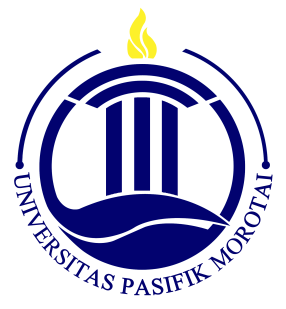 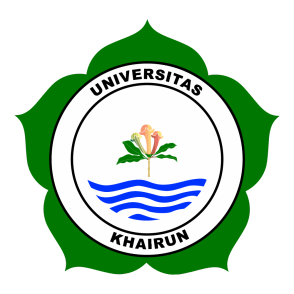 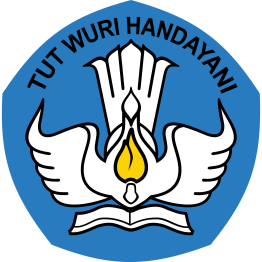 TUGAS UTS PDK UNKHAIR- UNIPAS2023Susunlah Proposal Penelitian BAB I dan BAB II terkait dengan latar belakang dan kajian teori !